
FICHE DE POSTE
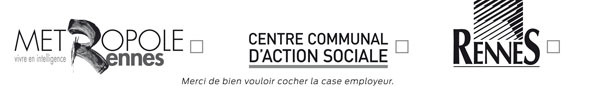 DomaineInterventions techniquesInterventions techniquesInterventions techniquesInterventions techniquesInterventions techniquesFamilleInfrastructuresInfrastructuresInfrastructuresInfrastructuresInfrastructuresMétier Agent électricien, sonorisateur, lumièreAgent électricien, sonorisateur, lumièreAgent électricien, sonorisateur, lumièreAgent électricien, sonorisateur, lumièreAgent électricien, sonorisateur, lumièreIntitulé du poste Opérateur Électricien – Sonorisateur - lumièreOpérateur Électricien – Sonorisateur - lumièreOpérateur Électricien – Sonorisateur - lumièreOpérateur Électricien – Sonorisateur - lumièreOpérateur Électricien – Sonorisateur - lumièreCadre statutaireFilière
2 filières possibles, si missions le permettentCatégorieCadre d'emploiNiveau de classification du poste
(si besoin)Cadre statutaireTechniqueCAdjoint techniqueATP 2ème cl (C2) à ATP 1ère cl (C3) suivant Parcours 3Date de mise à jour de la fiche de posteAoût 2018Août 2018Août 2018Août 2018Août 2018N° de référence du poste13149 – 13153 - 1314713149 – 13153 - 1314713149 – 13153 - 1314713149 – 13153 - 1314713149 – 13153 - 13147Direction générale Pôle Ingénierie et Services UrbainsPôle Ingénierie et Services UrbainsPôle Ingénierie et Services UrbainsDirection DVMissionsPrincipales missions pour le compte de Rennes Métropole :> Aménagement, maintenance, entretien des voies, dépendances et des ouvrages d'art,> Gestion du domaine routier métropolitain, en lien avec les communes,> Amélioration de la sécurité routière et gestion du trafic,> Maintenance et amélioration de l'éclairage public et de la signalisation lumineuse,> Défense extérieure contre l'incendie.Principales missions pour le compte de la Ville de Rennes :> Gestion du domaine au titre du pouvoir de police de la circulation et du stationnement,> Gestion du stationnement payant sur voirie,> Nettoyage du domaine de voirie, des places, des marchés et des sanitaires publics,> Lutte contre les tags et l'affichage sauvage,> Conseils, prestations techniques et logistique sur la programmation événementielle de la ville de RennesDirection DVEffectif487ServiceDVPFMissionsMaintenir le domaine public en bon état de propreté (chaussées, trottoirs, places, sanitaires, jalonnement, enlèvement graffitis...)Assurer l'accompagnement technique, la conception et la logistique des événements de la Ville et des associationsServiceDVPFEffectif170Agent : nom, prénom et matriculepour les recrutements seulementSituation hiérarchique Fonction de son responsable hiérarchique direct (n+1) Situation hiérarchique Responsable Équipe Distribution électrique/Sonorisation/LumièreSituation hiérarchique Nombre d'agents sous sa responsabilitéSituation hiérarchique /Situation hiérarchique Nombre d'agents encadrés directement par lui (n-1) Situation hiérarchique /Relations fonctionnelles internes et externes de l'agentAu sein de sa DirectionRelations fonctionnelles internes et externes de l'agentL'ensemble des équipes de l'unité fêtesRelations fonctionnelles internes et externes de l'agentAu sein de la Ville, du CCAS et de Rennes MétropoleRelations fonctionnelles internes et externes de l'agentServices pilotesRelations fonctionnelles internes et externes de l'agentAvec les élusRelations fonctionnelles internes et externes de l'agent/Relations fonctionnelles internes et externes de l'agentEn externeRelations fonctionnelles internes et externes de l'agentAssociations, partenaires des manifestationsAttributions du poste  (finalité générale du poste)Assurer les chantiers de distribution électrique, de sonorisation et de mise en lumièreMissions de l’agent Missions de l’agent % de temps consacré à chacuneMission 1Fourniture et exploitation de matériel pour les événements (électricité principalement, sonorisation et lumière plus ponctuellement)%ActivitésTâches Tâches Mise en place de matériels pour les évènementsResponsabilité technique d'un chantierResponsabilité technique d'un chantierMise en place de matériels pour les évènementsLivraison du matérielLivraison du matérielMise en place de matériels pour les évènementsManutention du matériel : chargement/déchargement du matériel, installationManutention du matériel : chargement/déchargement du matériel, installationMise en place de matériels pour les évènementsMontage suivant les consignes d'implantation, les schémas ou plansMontage suivant les consignes d'implantation, les schémas ou plansMise en place de matériels pour les évènementsRéalisation des réglages techniques demandésRéalisation des réglages techniques demandésMise en place de matériels pour les évènementsRespect des gestes et postures adaptés et des consignes de sécuritéRespect des gestes et postures adaptés et des consignes de sécuritéExploitation et prestations pendant les évènementsRéalisation des réglages techniques demandésRéalisation des réglages techniques demandésExploitation et prestations pendant les évènementsExploitation du système d'électricité, de sonorisation et plus ponctuellement d'éclairage durant l'événementExploitation du système d'électricité, de sonorisation et plus ponctuellement d'éclairage durant l'événementExploitation et prestations pendant les évènementsMaintenance des installations et dépannage durant l'événementMaintenance des installations et dépannage durant l'événementMission 2Entretien et maintenance du matériel (électricité principalement, sonorisation et lumière plus ponctuellement) et des locaux%Activités Tâches Tâches Entretien du matériel électrique, son et éclairageContrôle du bon état de fonctionnement du matérielContrôle du bon état de fonctionnement du matérielEntretien du matériel électrique, son et éclairageRéparations élémentaires du matérielRéparations élémentaires du matérielEntretien du matériel électrique, son et éclairageRéglages et programmations du matérielRéglages et programmations du matérielEntretien du matériel électrique, son et éclairageAlerte du responsable d'équipe en cas de problèmeAlerte du responsable d'équipe en cas de problèmeMaintenance en magasinAssistance du magasinier dans la gestion du matérielAssistance du magasinier dans la gestion du matérielMaintenance en magasinParticipation au rangement du magasinParticipation au rangement du magasinMaintenance en magasinSignalements au magasinier en cas de dysfonctionnementsSignalements au magasinier en cas de dysfonctionnementsMaintenance en magasinIntervention sur le logiciel Locasyst pour aller chercher les bons de travaux et si besoin les mettre à jourIntervention sur le logiciel Locasyst pour aller chercher les bons de travaux et si besoin les mettre à jourMission de remplacement ou de suppléanceL'agent devra s'organiser avec ses collègues pour assurer la continuité de serviceL'agent devra s'organiser avec ses collègues pour assurer la continuité de serviceContraintes du poste Ex : exposition au bruit, déplacements fréquents, manutentions lourdes…Port de chargeCompétences liées au poste Compétences liées au poste Connaissances et savoir-faire souhaitésAutonomie en électricitéConnaissances et savoir-faire souhaitésQualités relationnellesConnaissances et savoir-faire souhaitésRigueur, écouteConnaissances et savoir-faire souhaitésApplication des consignes de sécuritéAutres pré-requis pour exercer les missions ex : diplôme, expériences…Avoir une formation électricien (indispensable)Autres pré-requis pour exercer les missions ex : diplôme, expériences…Connaître les normes électriques en vigueur et les appliquerAutres pré-requis pour exercer les missions ex : diplôme, expériences…Habilité électrique (BR)Autres pré-requis pour exercer les missions ex : diplôme, expériences…Savoir lire un plan, une noticeAutres pré-requis pour exercer les missions ex : diplôme, expériences…Avoir une formation ou expérience en sonorisation (non indispensable)Autres pré-requis pour exercer les missions ex : diplôme, expériences…Avoir une formation ou expérience en éclairage (non indispensable)Autres pré-requis pour exercer les missions ex : diplôme, expériences…Aptitude à la conduite nacelleAutres pré-requis pour exercer les missions ex : diplôme, expériences…Aptitude à la conduite de chariot élévateurAutres pré-requis pour exercer les missions ex : diplôme, expériences…Savoir travailler en équipeAutres pré-requis pour exercer les missions ex : diplôme, expériences…Environnement du poste Environnement du poste Horaires 08h00-12h00 / 14h00-17h00Temps de travailTemps complet exigé - 35 heuresLieu de travailPlaine de BaudEléments de rémunération liés au poste 
(NBI …)Sujétion liée au posteConditions particulières d'exercice des missions
ex. poste itinérant, astreintes…Interventions fréquentes en dehors des heures habituelles de travail : soir, week-ends, jours fériés pour des événements (heures supplémentaires).Astreintes fréquentesMoyens matériels spécifiquesOutillage courant d'électricienDotation vestimentaireOUIFonction correspondant 
Les fiches de tâches sont disponibles sur l'IntraCocher les missions assuréesApprovisionnements – commandeFonction correspondant 
Les fiches de tâches sont disponibles sur l'IntraCocher les missions assuréesDocumentationFonction correspondant 
Les fiches de tâches sont disponibles sur l'IntraCocher les missions assuréesRestauration / PDAFonction correspondant 
Les fiches de tâches sont disponibles sur l'IntraCocher les missions assuréesMoyens de l'administrationFonction correspondant 
Les fiches de tâches sont disponibles sur l'IntraCocher les missions assuréesInformatiqueFonction correspondant 
Les fiches de tâches sont disponibles sur l'IntraCocher les missions assuréesCoriolisFonction correspondant 
Les fiches de tâches sont disponibles sur l'IntraCocher les missions assuréesPropretéFonction correspondant 
Les fiches de tâches sont disponibles sur l'IntraCocher les missions assuréesCongésFonction correspondant 
Les fiches de tâches sont disponibles sur l'IntraCocher les missions assuréesFormationMissions de sécurité au travailCocher les missions assuréesAssistant de préventionMissions de sécurité au travailCocher les missions assuréesCoordonnateur de site / responsable d'établissementMissions de sécurité au travailCocher les missions assuréesChargé d'évacuationPrincipaux interlocuteurs de l'agent 
Correspondant formationSabrina MORINPrincipaux interlocuteurs de l'agent 
Correspondant congésClaire SAULAISPrincipaux interlocuteurs de l'agent 
Correspondant restauration / PDAClaire SAULAISPrincipaux interlocuteurs de l'agent 
Correspondant de service (service paie situations administratives)Claire SAULAISPrincipaux interlocuteurs de l'agent 
Correspondant informatiqueSabrina MORINPrincipaux interlocuteurs de l'agent 
Assistant de préventionBertrand BIGOTPrincipaux interlocuteurs de l'agent 
Chargé(e) de ressources humainesClaire SAULAISValidation du chef de serviceNom : Anne-Françoise CARIOUDate : Octobre 2023Validation du chargé RHNom : Sylvie TEXIERDate : Octobre 2023